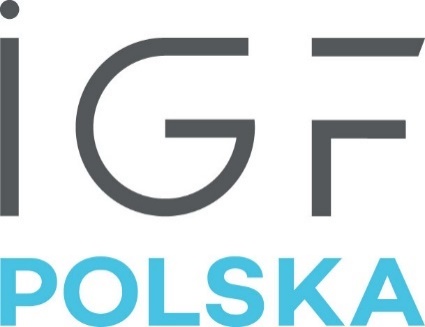 Wrocław, 4 października 2023 r.Organizatorzy: Cyfryzacja KPRM oraz NASKZGŁOSZENIE PROPOZYCJI ORGANIZACJI SESJI W RAMACH SZCZYTU CYFROWEGO IGF POLSKA 2023DATA KONFERENCJI: 4 października 2023 r.MIEJSCE KONFERENCJI: Wrocławskie Centrum Kongresowe przy Hali Stulecia we WrocławiuTERMIN NADSYŁANIA ZGŁOSZEŃ*: 31 maja 2023 r.
INFORMACJA O WYNIKACH NABORU: koniec czerwca 2023 r. 
ZGŁOSZENIA: drogą elektroniczną na adres IGFPolska@mc.gov.pl, podając w tytule: NAZWA ORGANIZACJI_SESJA IGF POLSKA_2023TRZY ŚCIEŻKI TEMATYCZNE IGF POLSKA 2023: technologie w służbie społeczeństwu; człowiek
w internecie; forum legislacji cyfrowej;FORMUŁA: stacjonarna (z możliwością zmiany na hybrydową, w zależności od aktualnej sytuacji epidemiologicznej)CZAS TRWANIA: wszystkie sesje przewidziane są na 40 minut
MILE WIDZIANE: zaangażowanie młodych (jako paneliści, współadresaci sesji, itp.); wskazane innowacyjne podejście do formy oraz tematu; równa reprezentacja płci w składzie panelu;
ZAPYTANIA: IGFPolska@mc.gov.pl
WIĘCEJ INFORMACJI: www.gov.pl/web/igf-polska UWAGA: wszystkie sesje podczas IGF Polska 2023 odbywają się w języku polskim (tłumaczenie nie będzie zapewnione); sesje nie mogą mieć charakteru komercyjnego (nie wolno promować produktów ani marek)*Prosimy o przesyłanie zgłoszeń w formie elektronicznej w edytowalnym pliku kompatybilnym z MS Word.
PROSIMY O WYPEŁNIENIE PONIŻSZYCH PUNKTÓW:ORGANIZATORPodaj imię, nazwisko i adres mailowy organizatora sesji oraz organizację, którą reprezentuje:Imię i nazwisko przedstawiciela organizatora: …………………………………………………………………………….E-mail: ..........................................................Telefon kontaktowy: ……………………………………………….Nazwa i adres reprezentowanej organizacji: ……………………………………………………..Podkreśl jedną właściwą odpowiedź spośród poniższych:biznesadministracja publicznaorganizacja pozarządowaśrodowisko naukoweorganizacje techniczneinne (podaj jakie) ……………………………………………………………….WSPÓŁORGANIZATORJeśli współorganizujesz sesję z innymi podmiotami lub organizacjami, tu wpisz ich nazwy. Jeśli nie masz współorganizatorów, pozostaw puste pola.Nazwa(y) organizacji: …………………………………………………..………..Imię i nazwisko przedstawiciela: ……………………………………………………………...………..Podkreśl jedną właściwą odpowiedź spośród poniższych:biznesadministracja publicznaorganizacja pozarządowaśrodowisko naukoweorganizacje techniczneinne (podaj jakie) ……………………………………………………………….FORMATWybierz poniżej format sesji, podkreślając jedną właściwą odpowiedź: debatawarsztatpanelinny format (podaj jaki) ………………………………ŚCIEŻKA TEMATYCZNAZaznacz ścieżkę tematyczną, w ramach której dokonujesz zgłoszenia sesji. Jeśli zgłaszasz więcej niż jedną sesję, dla każdej wypełnij oddzielny formularz, zaznaczając w każdym przypadku odpowiednią ścieżkę.technologie w służbie społeczeństwuczłowiek w internecieforum legislacji cyfrowejTYTUŁTytuł sesji nie powinien być dłuższy niż 150 znaków ze spacjami.……………………………………………………………………………………………………………………………………SŁOWA KLUCZOWEPodaj poniżej maksymalnie 5 słów:…………………………………………………………………………………………………………………………………………………………KRÓTKI OPISOpisz krótko, co chciałbyś poruszyć podczas dyskusji. Nie przekraczaj limitu 2000 znaków ze spacjami.………………………………………………………………………………………………………………………………………………………….. SCENARIUSZOpisz w punktach, co po kolei będzie się działo w trakcie sesji. Nie przekraczaj limitu 1500 znaków 
ze spacjami.…………………………………………………………………………………………………………………………………………………………. LISTA PRELEGENTÓWWpisz poniżej moderatora i prelegentów (proponowanych i/lub potwierdzonych) oraz nazwy podmiotów i organizacji, które będą reprezentowali. W miarę możliwości zamieść ich krótkie biogramy. Wymagamy zrównoważonej reprezentacji płci wśród prelegentów.………………………………………………………………………………………………………………………………………………………… WYMAGANIA TECHNICZNE I ORGANIZACYJNEOpisz wymagania techniczne i organizacyjne, które są niezbędne do przeprowadzenia sesji, 
np. rzutnik, monitor(y), ilość mikrofonów, ustawienie sali, krzesła, dodatkowe wymagania (jakie?) ……………………………………………………………………………………………………………………………………………………….. PRZYGOTOWANIE SPRAWOZDANIAPotwierdź, że do 31 października 2023 r. przygotujesz sprawozdanie w języku polskim ze zorganizowanej przez Ciebie sesji. (wpisz: „Tak, potwierdzam”). Sprawozdanie nie powinno przekraczać 3600 znaków ze spacjami i powinno zawierać wnioski/przesłania/rekomendacje będące wynikiem sesji. Brak potwierdzenia skutkować będzie automatycznym odrzuceniem zgłaszanej sesji.……………………………………..ZGŁOSZENIE ORGANIZACJI WYDARZENIA TOWARZYSZĄCEGO ADRESOWANEGO DO MŁODZIEŻY (NA TERENIE WROCŁAWSKIEGO CENTRUM KONGRESOWEGO) – OPCJONALNIE (dopuszcza się zgłoszenie tylko wydarzenia towarzyszącego bez zgłaszania sesji w ramach ścieżek tematycznych)Wskaż, czy planujesz wykorzystać przestrzeń we Wrocławskim Centrum Kongresowym na opcjonalne wydarzenie towarzyszące dla młodzieży, organizowane we własnym zakresie podczas IGF Polska w dniu 4 października 2023.TakNieJeśli TAK, to opisz krótko to wydarzenie (podaj planowaną liczbę uczestników oraz inne istotne informacje):Czas (podaj orientacyjny zakres godzin): ………………………………..Temat: ……………………………………Formuła: …………………………………Potrzebne wyposażenie: …………………………………………………..